Шановні колеги-науковці, запрошуємо до публікації 
Ваших матеріалів у науковому журналі «Ампаро» № 1  (2022 р.). 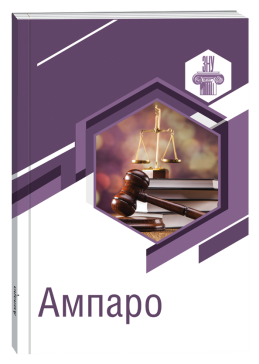 До друку приймаються статті докторів наук, кандидатів наук, молодих науковців (студентів, аспірантів, здобувачів), а також інших осіб, які мають вищу освіту та займаються науковою діяльністю.На підставі Наказу Міністерства освіти і науки України № 409 від 17.03.2020 р. (Додаток 1) журнал внесений до переліку фахових видань категорії «Б» у галузі юридичних наук (081 «Право», 262 «Правоохоронна діяльність», 293 «Міжнародне право»).До 25 березня 2021 р. журнал виходив під назвою «Вісник Запорізького національного університету. Юридичні науки».У зв'язку зі зміною назви журналу було внесено відповідні зміни до Переліку наукових фахових видань України на підставі Наказу Міністерства освіти і науки України № 735 від 29.06.2021 р. (додаток 3).Редакція здійснює присвоєння кожному опублікованому матеріалу міжнародного цифрового ідентифікатора DOI.Для успішної публікації статті у фаховому науковому виданні, необхідно надіслати до 8 квітня 2022 р. на електронну адресу редакції editor@law.journalsofznu.zp.ua наступні матеріали:наукову статтю, обов’язково оформлену відповідно до вказаних вимог;заповнити інформаційну довідку про автора;відскановане підтвердження сплати коштів на покриття витрат з публікації статті. Редакція журналу здійснює внутрішнє анонімне рецензування статті, після проходження якого автори отримують підтвердження про прийняття статті до друку.Зразок оформлення назви електронних файлів: Іваненко_І.І._стаття, Іваненко_І.І._оплата.Публікаційний внесок:Розмір публікаційного внеску становить 900 грн. Якщо обсяг статті перевищує 12 сторінок, то за кожну додаткову сторінку необхідно доплатити 50 грн. Матеріали для опублікування в журналі приймаються за такими тематичними розділами:Теорія та історія держави і права; історія політичних і правових учень;Конституційне право; муніципальне право;Цивільне право і цивільний процес; сімейне право; міжнародне приватне право;Господарське право, господарсько-процесуальне право;Трудове право; право соціального забезпечення;Земельне право; аграрне право; екологічне право; природоресурсне право;Адміністративне право і процес; фінансове право; інформаційне право;Кримінальне право та кримінологія; кримінально-виконавче право;Кримінальний процес та криміналістика; судова експертиза; оперативно-розшукова діяльність;Судоустрій; прокуратура та адвокатура;Міжнародне право;Філософія права.Автору (авторам) статті висилається один авторський примірник журналу на поштову адресу. Про додаткові примірники необхідно попереджувати завчасно. Реквізити для сплати коштів на покриття витрат з публікації статті надсилають авторам після прийняття редакцією рішення про прийняття статті до друку.Вимоги до оформлення статей:До друку приймаються статті, що мають наукову і практичну цінність. Автор має право представити тільки одну наукову статтю в один номер, яка раніше не публікувалася. Автор несе відповідальність за оригінальність тексту статті, точність наведених фактів, цитат, статистичних даних, власних назв, географічних назв та інших відомостей, а також за те, що в матеріалах не містяться дані, що не підлягають відкритій публікації. Редакція не несе відповідальності за викладену в статті інформацію. Остаточне рішення про публікацію ухвалюється редакцією, яка також залишає за собою право на додаткове рецензування, редагування і відхилення статей.Технічні вимоги:- стаття подається українською, російською, німецькою або англійською мовами;- електронний варіант статті у форматі *.doc, *.docx або *.rtf, підготовлений у текстовому редакторі Microsoft Word.- обсяг статті до 14 сторінок;- формат А4 через 1,5 інтервал;- шрифт Times New Roman, розмір 14;- поля з усіх сторін – 20 мм.Структура статті:
рядок 1 – УДК (вирівнювання по лівому краю);рядок 2 – назва спеціальності (вирівнювання по лівому краю);рядок 3 – назва статті (вирівнювання по центру, напівжирний шрифт, великі літери);рядок 4 – прізвище та ініціали автора статті; науковий ступінь і вчене звання, посада із зазначенням кафедри (вирівнювання по центру);рядок 5 – місце роботи (навчання), адреса роботи (навчання), ORCID-код, електронна адреса автора (вирівнювання по центру).Якщо автор не має ORCID-коду, його можна отримати за посиланням https://orcid.org/абзац 1 – розширена анотація (мінімум 300 слів) та ключові слова (мінімум 5 слів), написані мовою, як і уся стаття;абзац 2 – прізвище, ініціали автора, назва статті (усі літери великі), місце роботи (навчання), держава, розширена анотація (мінімум 300 слів) та ключові слова (мінімум 5 слів), написані англійською мовою. Переклад англійською мовою повинен бути достовірним (не машинним).У випадку, якщо стаття не українською мовою, обов’язково подаються прізвище, ініціали автора, назва статті (усі літери великі), місце роботи (навчання), держава, розширена анотація (мінімум 300 слів) та ключові слова (мінімум 5 слів), написані українською мовою. Структурні елементи основного тексту статті:Вступ (постановка проблеми у загальному вигляді та її зв'язок із важливими науковими чи практичними завданнями; аналіз останніх досліджень і публікацій, де вказати започаткування розв'язання даної проблеми та на які опирається автор, а також обов’язково виділення невирішених раніше частин загальної проблеми, яким присвячена стаття; постановка завдання (формулювання цілей статті).Виклад основного матеріалу дослідження з обґрунтуванням отриманих наукових результатів.Висновки з даного дослідження і перспективи подальших розробок у даному напрямку.Література розміщується після статті у порядку згадування; друкується через 1,5 інтервал, 14 розміром, шрифтом Times New Roman і оформляється у відповідності вимог міждержавного стандарту ДСТУ 8302:2015.Посилання на літературу в тексті слід давати в квадратних дужках, наприклад, [2, с. 25; 5, с. 33], в яких перша цифра вказує порядковий номер джерела в списку літератури, а друга – відповідну сторінку в цьому джерелі; одне джерело (без сторінок) відокремлюється від іншого крапкою з комою [3; 4; 6; 8; 12; 15].Наприкінці статті розміщується транслітерована і перекладена англійською версія літератури (References), оформлена згідно з угодами APA (American Psychological Association).Адреса та контактні дані:Поштова адреса редакції:Редакція журналу «Ампаро»,
Юридичний факультет Запорізького національного університетупр. Соборний, б. 74, к. 101
м. Запоріжжя, Україна, 69063Телефон: +38 066 53 57 687Електронна пошта: editor@law.journalsofznu.zp.ua   Офіційний сайт: law.journalsofznu.zp.ua   Додаток 1Приклад оформлення статтіУДК 343.98: 343.6112.00.09 – кримінальний процес та криміналістика; судова експертиза; оперативно-розшукова діяльністьКЛАСИФІКАЦІЯ СЛІДЧИХ СИТУАЦІЙ ПРИ РОЗСЛІДУВАННІ ВБИВСТВСічковська І.В. кандидат юридичних наук,доцент кафедри кримінального процесу та криміналістикиЛьвівський державний університет внутрішніх справвул. Городоцька, 26, м. Львів, Українаorcid.org/0000-0002-0905-2176i.sichkovska@ukr.netДосліджено найбільш поширені класифікації слідчих ситуацій, запропоновані вченими-криміналістами, критерієм розподілів яких є різноманітні підстави. Також запропоновано класифікацію типових слідчих ситуацій, які виникають під час розслідування вбивств.Ключові слова: класифікація слідчих ситуацій, слідчі ситуації «з трупом», слідчі ситуації «без трупа», слідчі ситуації «з підозрюваним», слідчі ситуації «без підозрюваного».(мінімальний обсяг 1800 друкованих знаків без пробілів).CLASSIFICATION OF INVESTIGATIVE SITUATIONS WHILE INVESTIGATING MURDERSSichkovska I. V. Candidate of Law, Associate Professor of Criminal Procedure and CriminologyLviv state university of internal affairsHorodotska str. 26, Lviv, Ukraineorcid.org/0000-0002-0905-2176i.sichkovska@ukr.netTypical investigative situation – a situation that often arises in practice and determines the characteristics of investigation techniques (typical investigative leads, common tasks faced by investigators and the methods and means of solving them).Key words: classification investigative situations, investigating the situation "with a corpse", investigating the situation "without a corpse", investigating the situation "with the suspect", investigating the situation "without a suspect".(мінімальний обсяг 1800 друкованих знаків без пробілів).Правильна оцінка загальних слідчих ситуацій можлива лише через детальний аналіз її елементів на кожному етапі розслідування. Кількість елементів, які визначають індивідуальні особливості ситуації, можуть бути різними….ЛІТЕРАТУРА1. Малиновський В.Я. Державне управління : навчальний посібник. Вид. 2-ге, доп. та перероб. Київ : Атіка, 2003. с. 576.REFERENCES1. Malynovskyi V.Ia. (2003) Derzhavne upravlinnia: navchalnyi posibnyk [Public administration: a textbook]. K.: Atika, 2003. [in Ukrainian]